PDF Compressor Free Version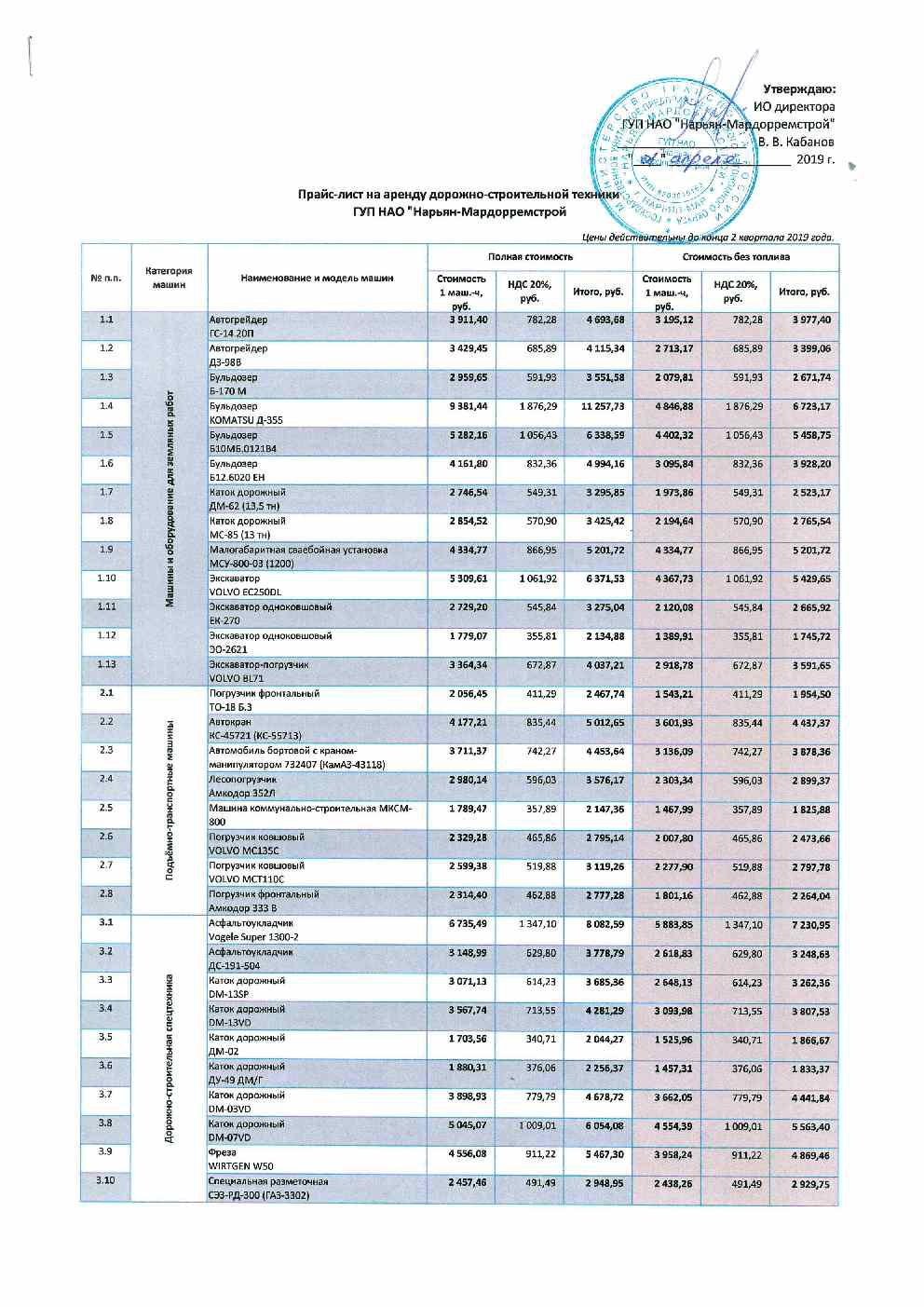 PDF Compressor Free Version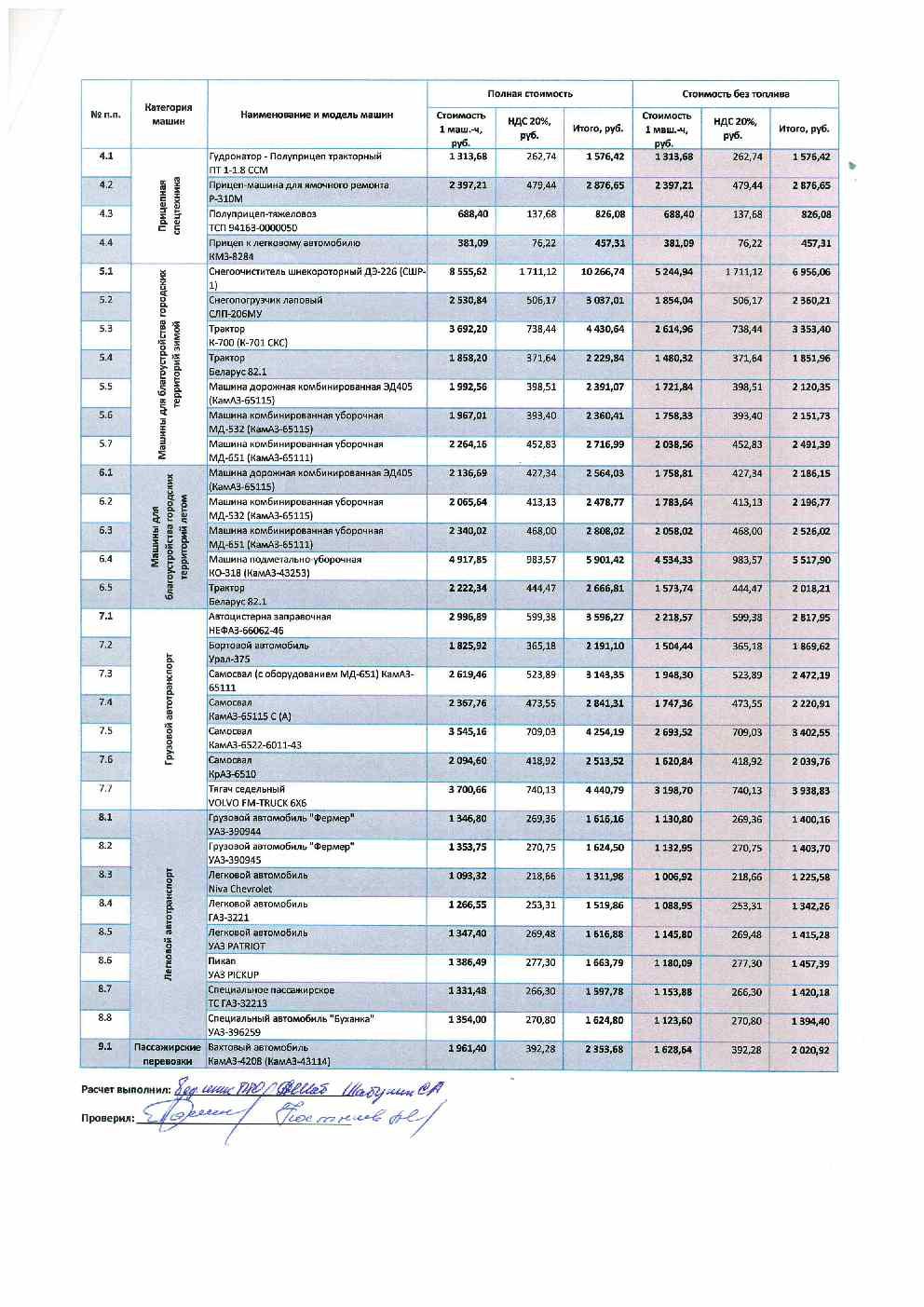 